Tierärztliche Praxis in Schöppingen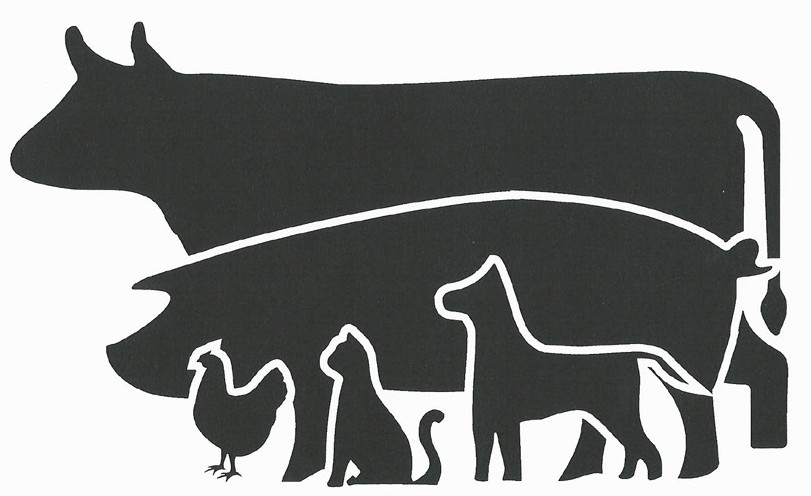 Dr. Berthold Lindhaus Dr. Ulf HönerEbbinghoff 2848624 SchöppingenTelefon	02555 / 93820Fax	02555 /938228www.vets-schoeppingen.dekontakt@vets-schoeppingen.deQS „Nullmeldung zur Antibiotikadatenbank“Faxvorlage an dieHiermit bestätige ich, ___________________________________________________________, dass				Name und Anschrift ich in dem Betrieb mit der VVVO Nr. 	276______________________________für die 		Mastschweine				Sauen und Saugferkel			AufzuchtferkelJungsauen/ Jungeber	im Halbjahr  					I 	(Januar -Juni)			II	(Juli – Dezember)									201__keine Antibiotika eingesetzt habe. Hiermit beauftrage ich die tierärztliche Praxis in Schöppingen, bei QS eine entsprechende Nullmeldung abzugeben.___________________________				_________________________________Ort, Datum							Unterschrift